О подготовке и проведении первоначальной постановки на воинский учет граждан 2006 года рождения в 2023 годуВ соответствии с Федеральным законом от 28.03.1998 г. № 53-ФЗ «О воинской обязанности и военной службе», постановлением Правительства Российской Федерации от 11.11 2006 г. № 663 «Об утверждении Положения о призыве на военную службу граждан Российской Федерации», в целях качественной подготовки и проведения мероприятий по первоначальной постановке граждан на воинский учёт, администрация муниципального района «Улётовский район»  Забайкальского края п о с т а н о в л я е т:1. Организовать и провести с 1 января по 31 марта 2023 года на территории муниципального района «Улётовский район» Забайкальского края первоначальную постановку на воинский учёт граждан 2006 года рождения, а также граждан старших возрастов, ранее не поставленных на воинский учёт.2. Создать комиссию по первоначальной постановке граждан на воинский учет (далее ППГВУ) в следующем составе:а) основной состав комиссии по ППГВУ:Уланов Виктор Викторович – военный комиссар Улётовского района Забайкальского края, председатель комиссии;Саранина Светлана Викторовна – заместитель Главы муниципального района «Улетовский район», заместитель председателя комиссии;Новикова Вера Михайловна – медицинская сестра военного комиссариата Улетовского района Забайкальского края, секретарь комиссии;Осипенко Ксения Леонидовна – старший помощник начальника отделения по профессиональному психологическому отбору военного комиссариата Улетовского района Забайкальского края, член комиссии;Ухова Татьяна Геннадьевна – ГУЗ «Улётовская ЦРБ» врач, руководящий работой врачей - специалистов, по ППГВУ, член комиссии (по согласованию).Врачи-специалисты:- Мигунов А.В. - хирург ГУЗ «Улётовская ЦРБ», с медсестрой;- Мунгалова Н.В. - терапевт ГУЗ «Улётовская ЦРБ», с медсестрой;- невропатолог - направляется Министерством здравоохранения Забайкальского края;- психиатр - направляется Министерством здравоохранения Забайкальского края;- Волощук Е. М. - окулист ГУЗ «Улётовская ЦРБ», с медсестрой;- Молчанова К.О. - отоларинголог ГУЗ «Улетовская ЦРБ»;- Калашников А. А. - стоматолог ГУЗ «Улётовская ЦРБ», с медсестрой;- Ухов А.В. - рентгенолог ГУЗ «Улётовская ЦРБ», с медсестрой;- Ухова Т.Г. - дерматолог ГУЗ «Улётовская ЦРБ», с медсестрой.б) резервный состав комиссии по ППГВУ:Васильева Татьяна Геннадьевна – начальник отделения (подготовки и  призыва граждан на военную службу) военного комиссариата Улетовского района Забайкальского края, председатель комиссии;Капустина Валентина Андреевна – ведущий специалист отдела образования и социальной политики администрации муниципального района «Улётовский район», заместитель председателя комиссии;Днепровская Елена Геннадьевна – участковая медсестра ГУЗ «Улётовская ЦРБ», секретарь комиссии;Маленьких Марина Викторовна – начальник отдела Улётовского отдела ГКУ КЦЗН Забайкальского края (по согласованию);Голиков Евгений Владимирович – заместитель главного врача по медицинскому обслуживанию населения ГУЗ «Улётовская ЦРБ».Врачи – специалисты:- Солдатенков Д.В. - хирург ГУЗ «Улётовская ЦРБ», с медсестрой;- Бастанжиева И.С. - терапевт ГУЗ «Улётовская ЦРБ», с медсестрой;- невропатолог - направляется Министерством здравоохранения Забайкальского края;- психиатр - направляется Министерством здравоохранения Забайкальского края;- Дугарцыренова Б.А. - окулист ГУЗ «Улётовская ЦРБ», с медсестрой;- Газира Т.Ю. – отоларинголог ГУЗ «Улётовская ЦРБ», с медсестрой;- Правилова Е.В. - стоматолог ГУЗ «Улётовская ЦРБ», с медсестрой;- рентгенолог - направляется Министерством здравоохранения Забайкальского края;- Кривоносенко Е.С. - дерматолог ГУЗ «Улётовская ЦРБ», с медсестрой.3. Работу комиссии по первоначальной постановке граждан на воинский учет организовать в помещении поликлиники ГУЗ «Улётовская ЦРБ» согласно графику (Приложение).4. Главному врачу ГУЗ «Улётовская ЦРБ» (Капустин С.Н.), заведующей Дровянинской участковой больницы ГУЗ «Улётовская ЦРБ» (Салтанова И.Н), заведующей николаевской амбулаторией ГУЗ «Улётовская ЦРБ» (Днепровская Т.В.):- лабораторные исследования (общий анализ мочи, общий анализ крови, RW, группа крови, резус – фактор, ЭКГ) проводить в ГУЗ «Улётовская ЦРБ», Дровянинская участковая больница и Николаевской амбулатории по месту жительства, ЭКГ, флюорографию грудной клетки (в двух проекциях) проводить в поликлинике ГУЗ «Улётовская ЦРБ»; - организацию проведения медицинского освидетельствования граждан, подлежащих ППГВУ, возложить на врача, руководящего работой врачей специалистов по медицинскому освидетельствованию граждан, подлежащих первоначальной постановке на воинский учёт, ГУЗ «Улётовская ЦРБ» (Ухова Т.Г.);- граждан, поставленных на воинский учёт, нуждающихся в стационарном лечении и обследовании, направлять в г. Читу в ГКУЗ «КПБ – 1», краевой кожно-венерологический диспансер, краевой диагностический центр, краевую клиническую больницу, краевой противотуберкулёзный диспансер, краевой онкологический диспансер, краевой наркологический диспансер. Санацию зубов проводить в районной поликлинике;- обеспечить наличие 5-ти койко-мест в ГУЗ "Улётовская ЦРБ» для стационарного обследования и лечения граждан, подлежащих ППГВУ;-  обеспечить работу врачей-специалистов медикаментами, медицинским оборудование и инструментарием в соответствии с требованиями постановления  Правительства Российской Федерации от 04.07.2013 г. № 565 « Об утверждении Положения о военно-врачебной экспертизе»;- в период с 23 января по 27 января 2023 года освободить врачей-специалистов от исполнения своих основных обязанностей;-  в период с 23 января по 27 января  2023 года работу по медицинскому освидетельствованию граждан, подлежащих постановке на воинский учёт, проводить с 08-00 до 17-00 часов, обеденный перерыв с 12-00 до 13-00, кроме того, в это же время осуществлять приём граждан района по экстренным показаниям;- совместно с военным комиссаром Улётовского района Забайкальского края Улановым В.В. в срок до 23 января 2022 года проверить готовность к работе медицинской комиссии;- медицинскому персоналу ГУЗ «Улётовская ЦРБ», входящему в состав комиссии ППГВУ, сохранить среднюю заработную плату.5. Руководителям организаций, предприятий и образовательных учреждений муниципального района «Улётовский район» Забайкальского края оповестить граждан о вызове в военный комиссариат Улётовского района Забайкальского края для прохождения ППГВУ и обеспечить им возможность своевременной явки в указанные в повестках сроки и время.6. Руководителям учебных заведений муниципального района «Улётовский район» Забайкальского края обеспечить явку граждан, подлежащих постановке на воинский учет в сопровождении старших – преподавателя ОБЖ или работника ОВС. Своевременно представлять в военный комиссариат Улётовского района  Забайкальского края объективные и полные характеристики и все необходимые документы для оформления личного дела призывника.7. Главам городских, сельских поселений муниципального района «Улётовский район» Забайкальского края обеспечить доставку граждан, подлежащих постановке на воинский учет для проведения лабораторных исследований и медицинского освидетельствования в соответствии с графиком, а также для проведения профессионального психологического отбора, проводимого военным комиссариатом Улётовского района Забайкальского края.8. Начальнику ОМВД России по Улётовскому району (Перевозников С.С.) в соответствии с абз. 2 п.3 ст.4, абз.2 ст.31 Федерального закона Российской Федерации от 28.03.1998 года № 53-ФЗ «О воинской обязанности и военной службе», статьями совместного приказа Министра обороны и Министра Внутренних Дел РФ и Федеральной миграционной службы от 10.09.2007 г. № 366/789/197 «Об утверждении Инструкции об организации взаимодействия военных комиссариатов, органов внутренних дел и территориальных органов Федеральной миграционной службы в работе по обеспечению исполнения гражданами Российской Федерации воинской обязанности» обеспечить соблюдение правопорядка и дисциплины в ходе проведения ППГВУ. По запросам военного комиссариата Улётовского района Забайкальского края производить розыск и при наличии законных оснований задержание и доставку граждан, уклоняющихся от мероприятий, связанных с ППГВУ.9. Военному комиссару военного комиссариата Улётовского района Забайкальского края (Уланов В.В.) еженедельно информировать главу района, руководителя администрации муниципального района «Улётовский район» о результатах проведения ППГВУ.10. Оплату труда гражданам, привлекаемым для работы в составе комиссии по постановке граждан на воинский учёт, выполняющим работу по медицинскому освидетельствованию, а также компенсацию затрат предприятий, понесенных ими в связи с привлечением работников и транспорта для выполнения мероприятий связанных с ППГВУ произвести в порядке, установленном Правительством Российской Федерации (постановление Правительства РФ от 1 декабря 2004 года № 704 «О порядке компенсации расходов, понесенных организациями и гражданами Российской Федерации в связи с реализацией Федерального закона «О воинской обязанности и военной службе»).11. Контроль исполнения настоящего постановления оставляю за собой.Глава муниципального района «Улётовский район» 							А.И.СинкевичПриложениек постановлению администрациимуниципального района «Улётовский район»от «___» января 2023 года №____/нГРАФИКработы комиссии по первоначальной постановке граждан 2006 года рождения на воинский учёт в 2023 году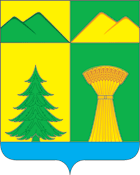 АДМИНИСТРАЦИЯ МУНИЦИПАЛЬНОГО РАЙОНА«УЛЁТОВСКИЙ РАЙОН»ЗАБАЙКАЛЬСКОГО КРАЯПОСТАНОВЛЕНИЕАДМИНИСТРАЦИЯ МУНИЦИПАЛЬНОГО РАЙОНА«УЛЁТОВСКИЙ РАЙОН»ЗАБАЙКАЛЬСКОГО КРАЯПОСТАНОВЛЕНИЕАДМИНИСТРАЦИЯ МУНИЦИПАЛЬНОГО РАЙОНА«УЛЁТОВСКИЙ РАЙОН»ЗАБАЙКАЛЬСКОГО КРАЯПОСТАНОВЛЕНИЕАДМИНИСТРАЦИЯ МУНИЦИПАЛЬНОГО РАЙОНА«УЛЁТОВСКИЙ РАЙОН»ЗАБАЙКАЛЬСКОГО КРАЯПОСТАНОВЛЕНИЕ«___» января 2023 года«___» января 2023 года№ ____/нс.Улёты№п/пНаименование городского и сельских поселений муниципального района «Улётовский район»Количество граждан, вызываемых на ППГВУДата явки для медицинского освидетельствования и постановки на воинский учётДата явки для медицинского освидетельствования и постановки на воинский учётДата явки для медицинского освидетельствования и постановки на воинский учётДата явки для медицинского освидетельствования и постановки на воинский учёт№п/пНаименование городского и сельских поселений муниципального района «Улётовский район»Количество граждан, вызываемых на ППГВУ23.01.202325.01.202326.01.202327.01.20231с/п  «Аблатуйское»552с/п  «Артинское»66-3с/п  «Горекацанское»774с/п  «Доронинское»445г/п  «Дровянинское»26266с/ п  «Ленинское»337с/п  «Николаевское»558с/п  «Тангинское»889с/п  «Улётовское»464610с/п  «Хадактинское»1313Итого:1235929305